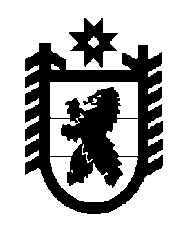 Российская Федерация Республика Карелия    РАСПОРЯЖЕНИЕГЛАВЫ РЕСПУБЛИКИ КАРЕЛИЯО Галкиной В.В.Расторгнуть служебный контракт от 1 июля 2014 года № 605 и  освободить от замещаемой должности гражданской службы 25 января 
2016 года Галкину Веронику Владимировну, пресс-секретаря Главы Республики Карелия.Глава  Республики Карелия                                                             А.П. Худилайнен      г. Петрозаводск25 января 2016 года№ 20-р